Приложение №1                                                                                                                                          Утверждено                                                                                                                                            постановлением Администрации                                                                                                                                               городского округа Павловский Посад                                                                                                                                           Московской области                                                                                                       от 05.11.2020 № 1527ОПИСАНИЕ МЕСТОПОЛОЖЕНИЯ ГРАНИЦЗона публичного сервитута объекта "Газораспределительные сети с. Казанское", кадастровый номер 50:17:0000000:7690(наименование объекта, местоположение границ которого описано (далее - объект)Раздел 1Раздел 4План границ объекта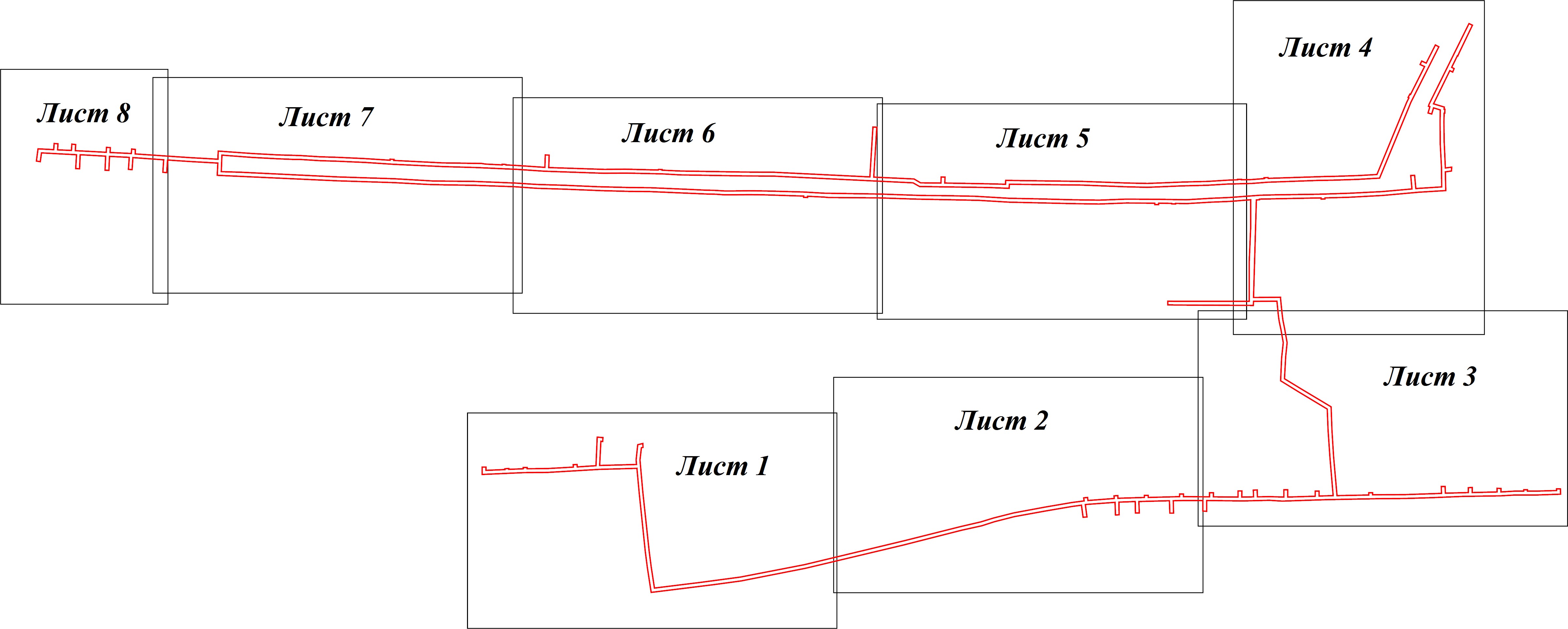 Масштаб 1:5 000Используемые условные знаки и обозначения:граница кадастрового квартала по сведениям ЕГРН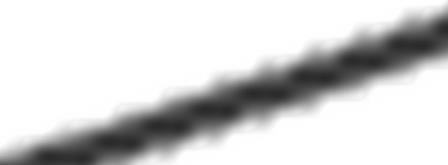 характерная точка границы зоны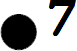 граница зоны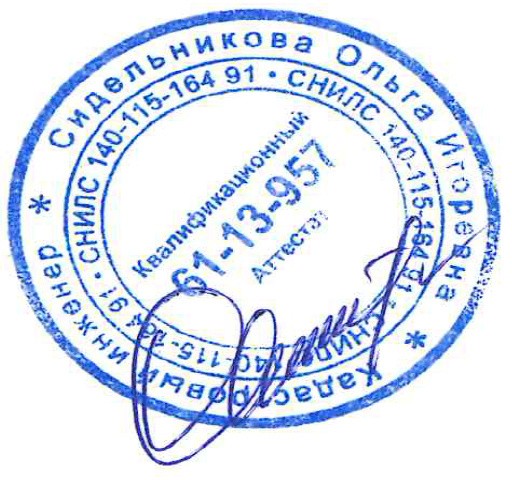 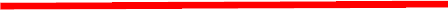 граница земельного участка по сведениям ЕГРН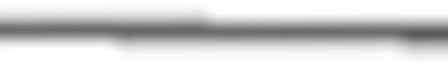 Подпись	Дата	«	9	»	сентября	20	20 г. Место для оттиска печати (при наличии) лица, составившего описание местоположения границ объекта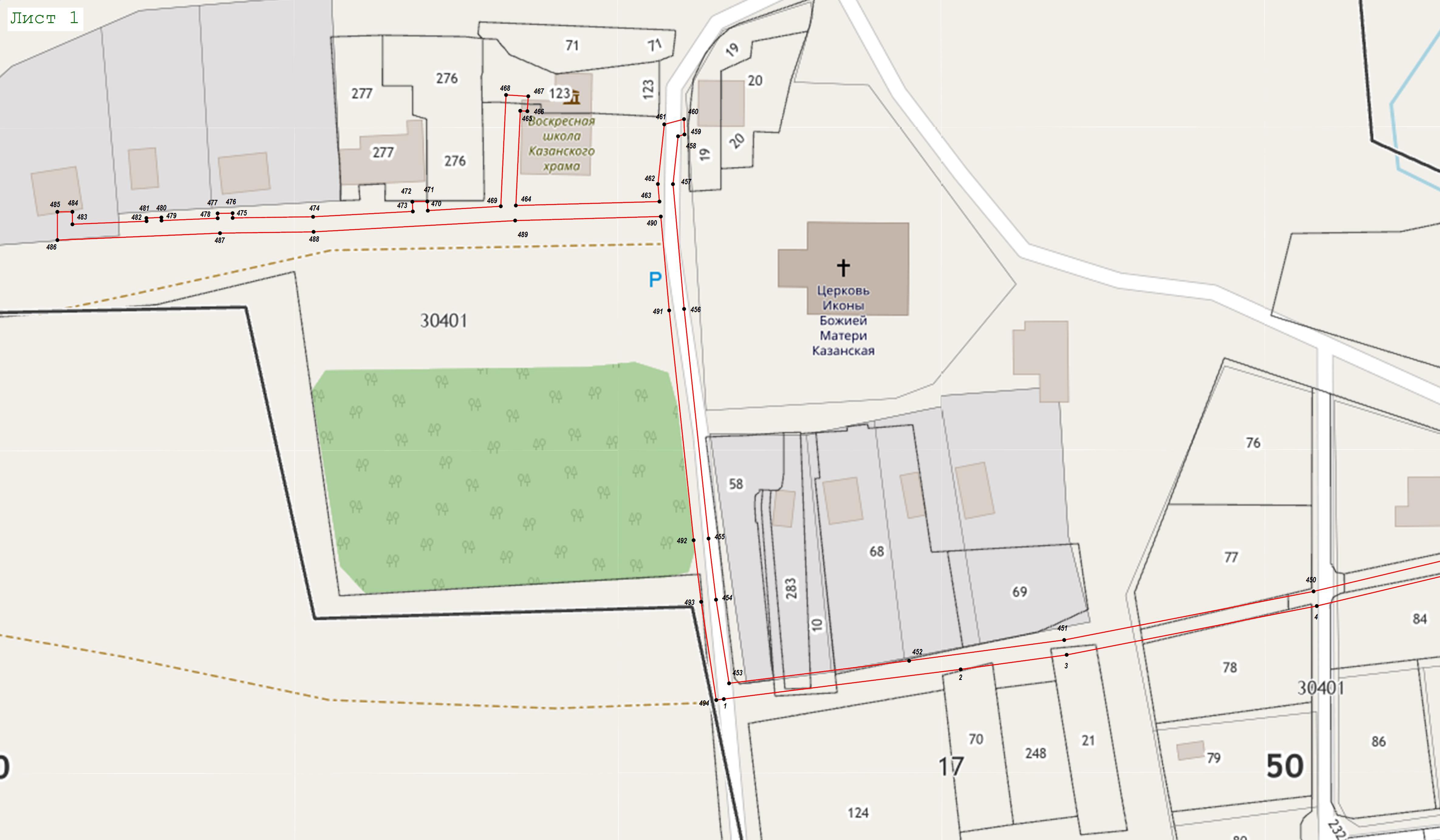 Масштаб 1:1 000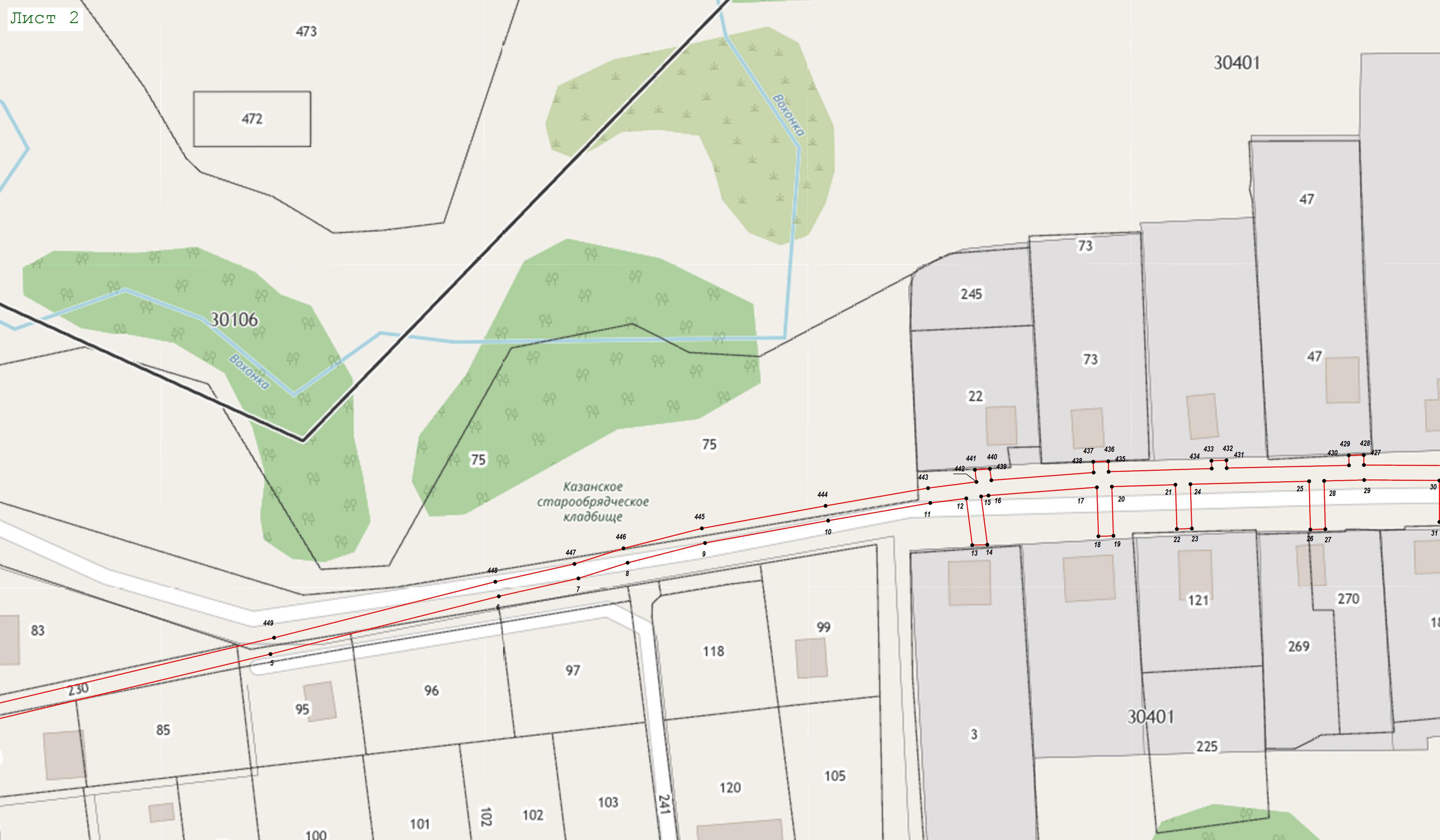 Масштаб 1:1 000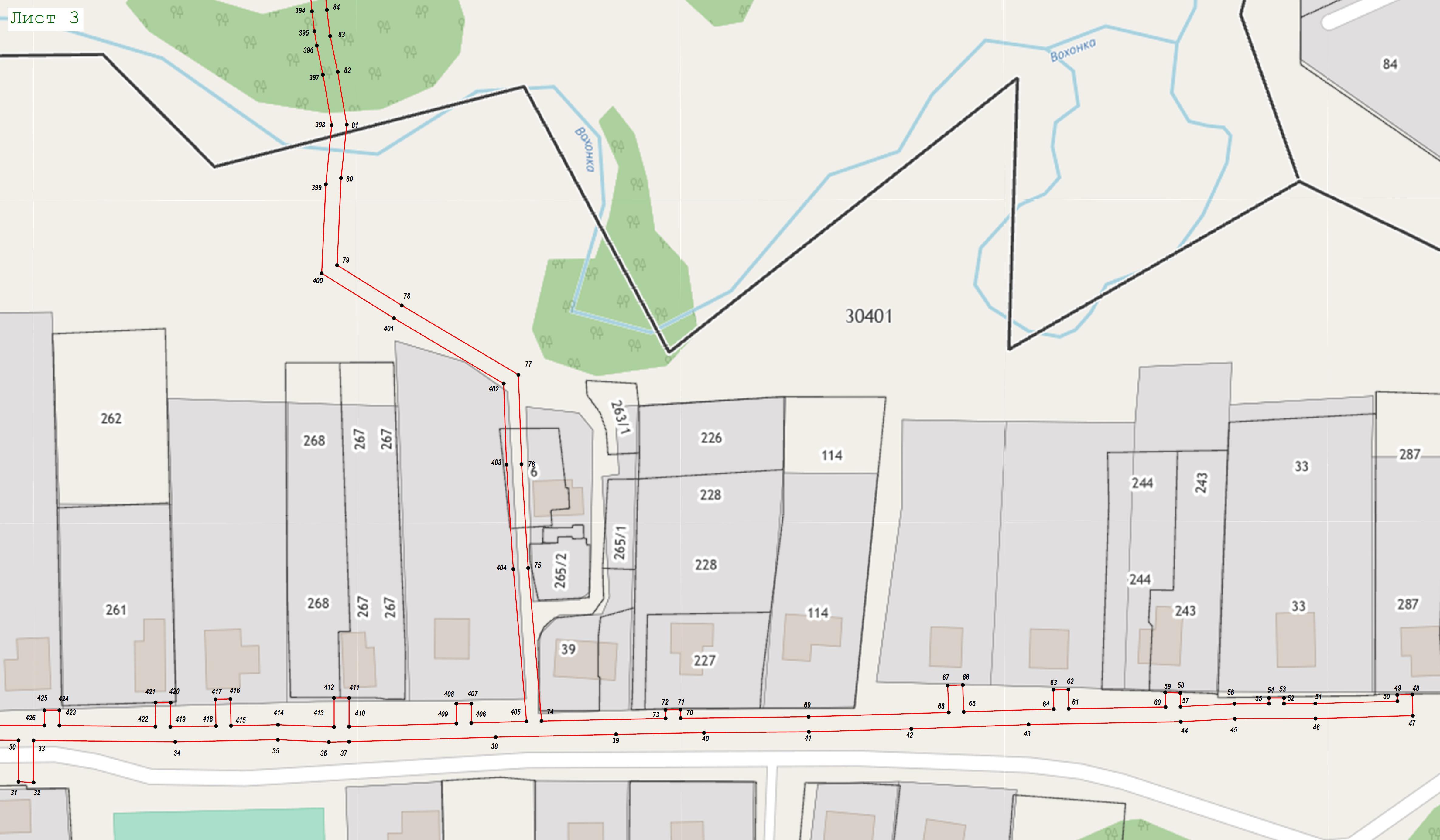 Масштаб 1:1 000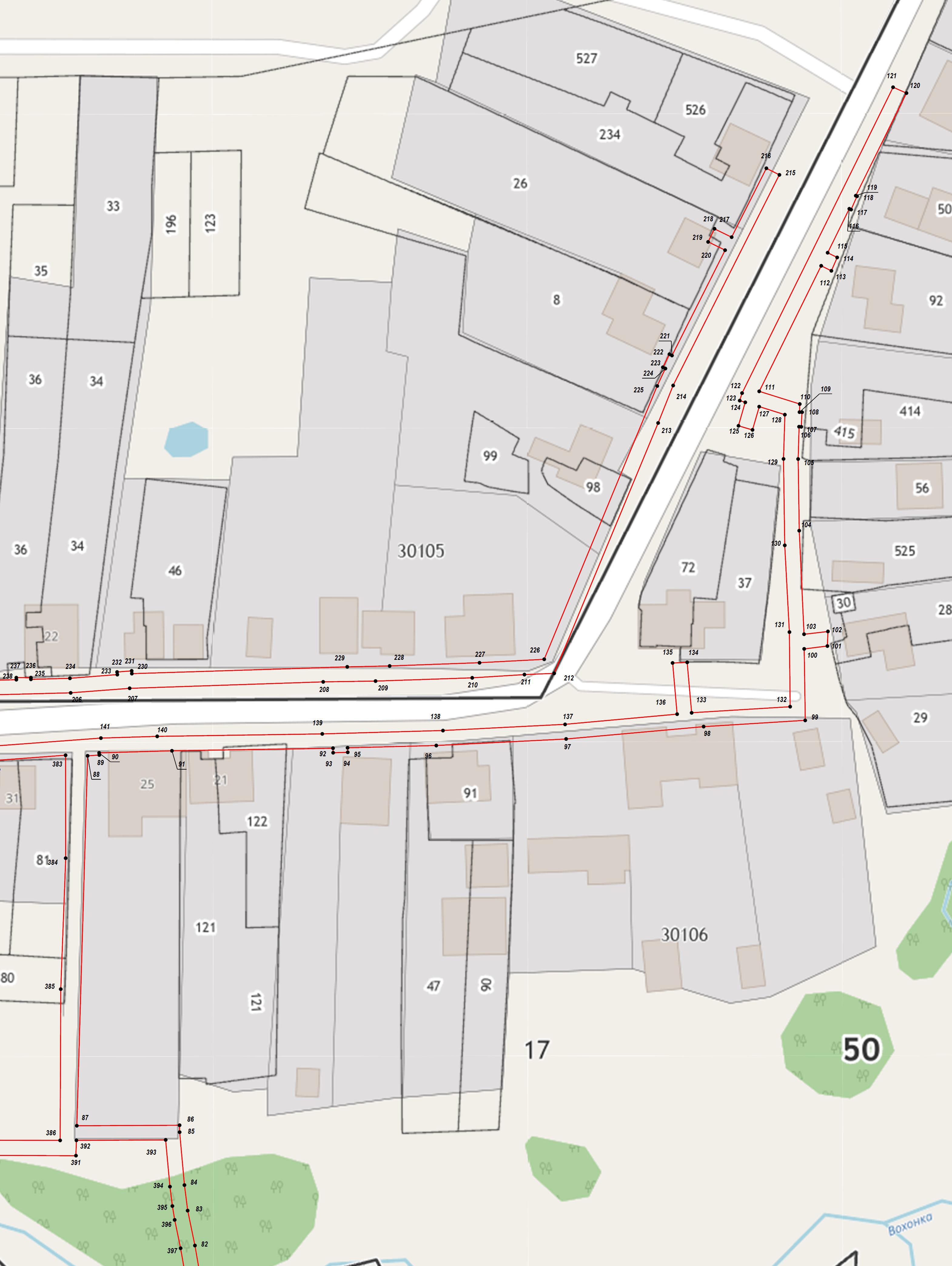 Масштаб 1:1 000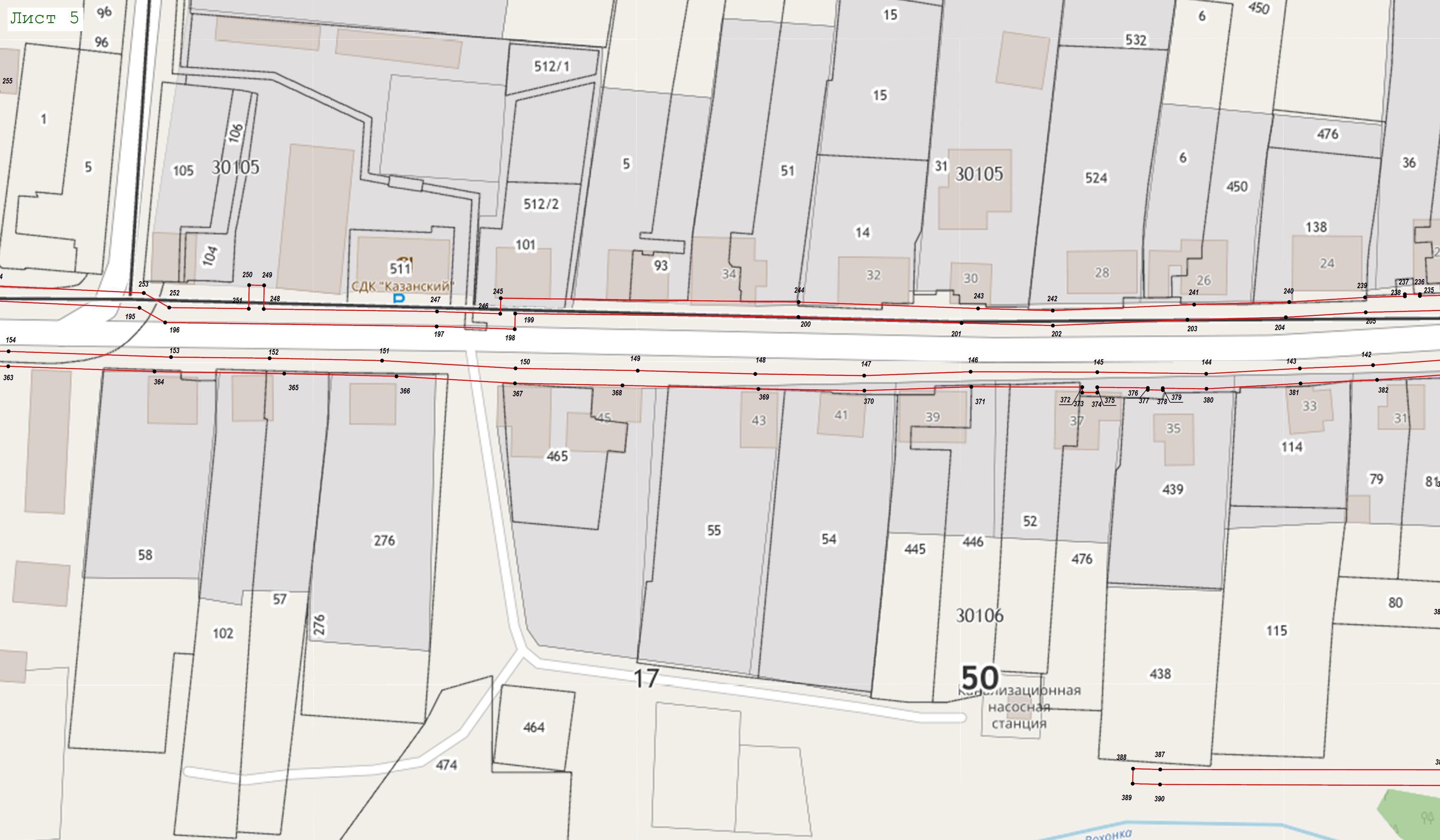 Масштаб 1:1 000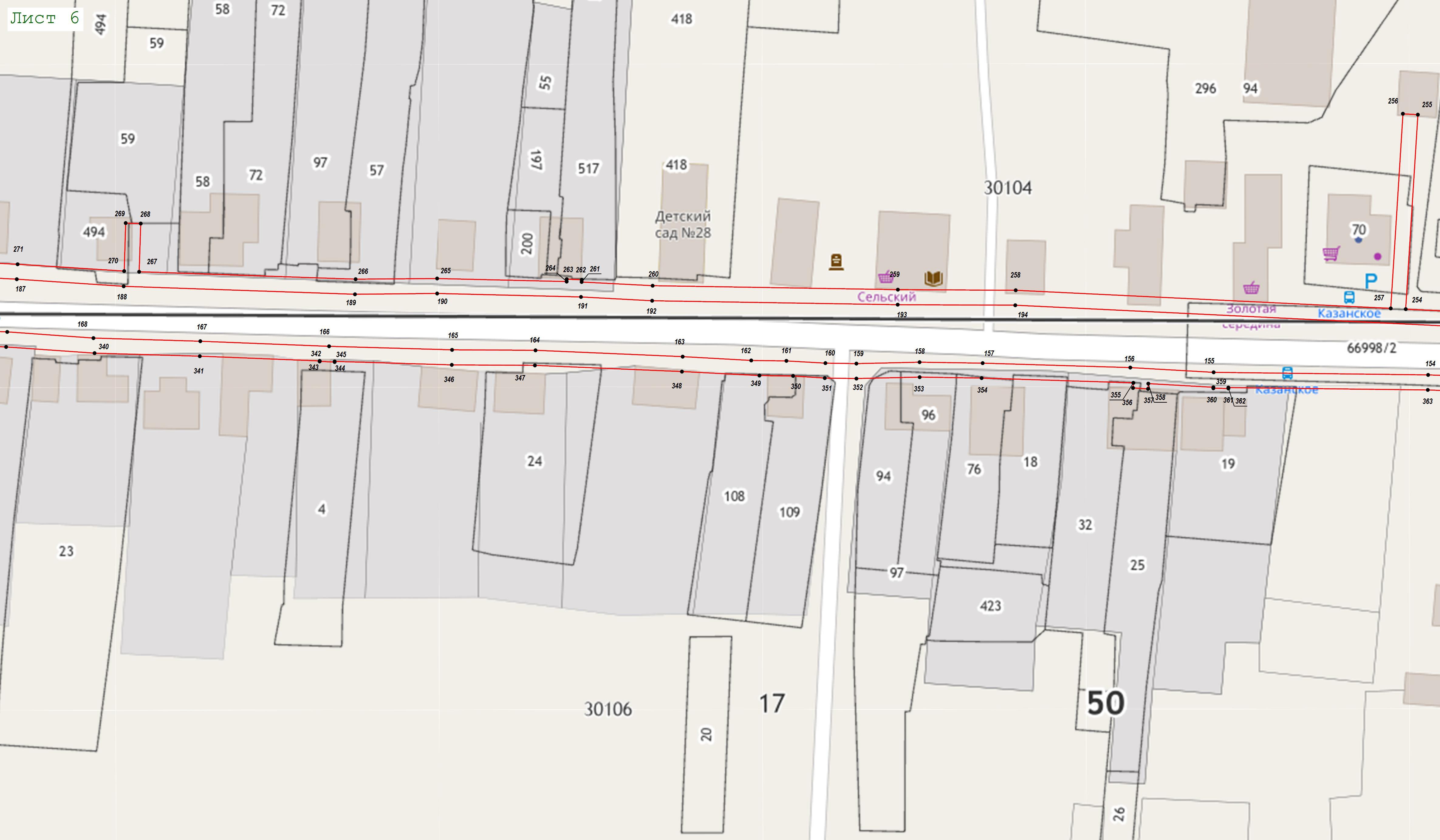 Масштаб 1:1 000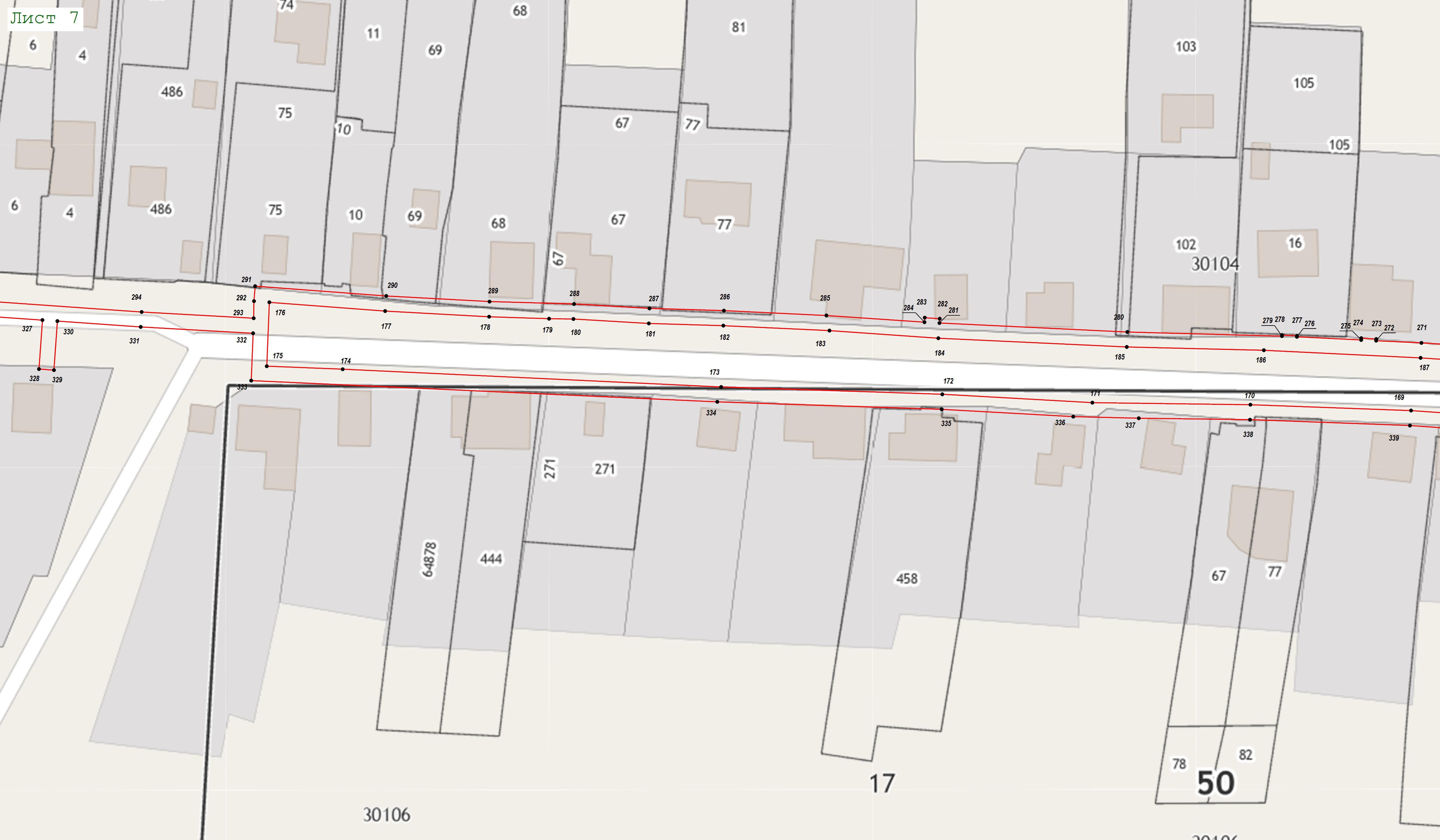 Масштаб 1:1 000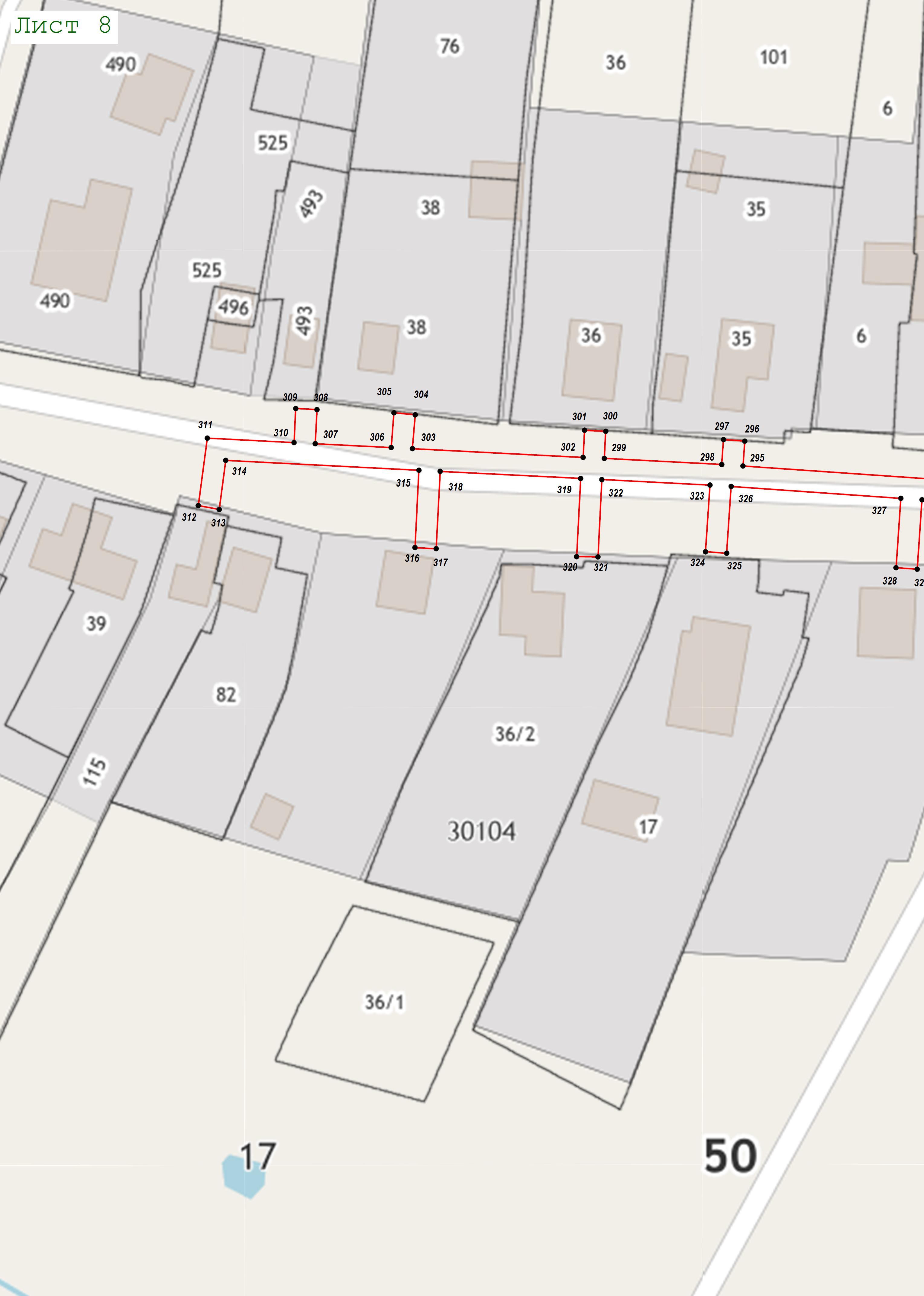 Масштаб 1:1 000Сведения об объектеСведения об объектеСведения об объекте№ п/пХарактеристики объектаОписание характеристик1231Местоположение объектаМосковская область, городской округ Павловский Посад, с. Казанское2Площадь объекта ± величина погрешности определения площади (P ± ∆P)20 653 м² ± 50 м²3Иные характеристики объектаВид объекта реестра границ: Зона с особыми условиями использования территорииСодержание ограничений использования объектов недвижимости в пределах зоны или территории: Публичный сервитут, для целей размещения линейных объектов системы газоснабжения, их неотъемлемых технологических частей. Срок установления 49 лет.Сведения о местоположении границ объектаСведения о местоположении границ объектаСведения о местоположении границ объектаСведения о местоположении границ объектаСведения о местоположении границ объектаСведения о местоположении границ объекта1. Система координат	МСК-50,Зона 21. Система координат	МСК-50,Зона 21. Система координат	МСК-50,Зона 21. Система координат	МСК-50,Зона 21. Система координат	МСК-50,Зона 21. Система координат	МСК-50,Зона 22. Сведения о характерных точках границ объекта2. Сведения о характерных точках границ объекта2. Сведения о характерных точках границ объекта2. Сведения о характерных точках границ объекта2. Сведения о характерных точках границ объекта2. Сведения о характерных точках границ объектаМетод определения координат характерной точкиСредняяОбозначениеКоординаты, мКоординаты, мМетод определения координат характерной точкиквадратическаяОписаниехарактерныхМетод определения координат характерной точкипогрешностьобозначения точкиточекМетод определения координат характерной точкиположенияна местности (приточекМетод определения координат характерной точкиположенияна местности (приграницXYМетод определения координат характерной точкихарактерной точки (Mt), мналичии)1234561466 260,282 254 736,83Аналитический метод0,10—2466 268,202 254 799,99Аналитический метод0,10—3466 272,092 254 828,26Аналитический метод0,10—4466 285,092 254 894,95Аналитический метод0,10—5466 309,252 254 996,57Аналитический метод0,10—6466 324,652 255 057,45Аналитический метод0,10—7466 329,442 255 078,67Аналитический метод0,10—8466 333,622 255 091,81Аналитический метод0,10—9466 338,872 255 112,46Аналитический метод0,10—10466 344,852 255 145,30Аналитический метод0,10—11466 349,562 255 172,53Аналитический метод0,10—12466 350,792 255 182,12Аналитический метод0,10—13466 338,322 255 183,71Аналитический метод0,10—14466 338,442 255 187,73Аналитический метод0,10—15466 351,312 255 186,09Аналитический метод0,10—16466 351,552 255 188,04Аналитический метод0,10—17466 353,732 255 216,96Аналитический метод0,10—18466 340,682 255 217,37Аналитический метод0,10—19466 340,802 255 221,37Аналитический метод0,10—20466 353,902 255 220,95Аналитический метод0,10—21466 354,442 255 237,91Аналитический метод0,10—22466 342,622 255 238,28Аналитический метод0,10—23466 342,742 255 242,28Аналитический метод0,10—24466 354,572 255 241,90Аналитический метод0,10—25466 355,362 255 273,56Аналитический метод0,10—26466 342,472 255 273,88Аналитический метод0,10—27466 342,572 255 277,88Аналитический метод0,10—28466 355,452 255 277,56Аналитический метод0,10—29466 355,682 255 288,24Аналитический метод0,10—30466 355,552 255 308,30Аналитический метод0,10—31466 344,492 255 308,30Аналитический метод0,10—32466 344,292 255 312,31Аналитический метод0,10—33466 355,532 255 312,30Аналитический метод0,10—34466 355,132 255 350,11Аналитический метод0,10—35466 355,712 255 377,46Аналитический метод0,10—36466 355,072 255 391,05Аналитический метод0,10—37466 355,162 255 396,45Аналитический метод0,10—38466 356,412 255 435,56Аналитический метод0,10—39466 357,142 255 467,69Аналитический метод0,10—40466 357,572 255 491,10Аналитический метод0,10—41466 357,812 255 519,08Аналитический метод0,10—42466 358,612 255 546,41Аналитический метод0,10—43466 359,762 255 577,70Аналитический метод0,10—44466 360,512 255 618,28Аналитический метод0,10—45466 361,302 255 632,70Аналитический метод0,10—46466 361,352 255 654,21Аналитический метод0,10—47466 362,102 255 680,15Аналитический метод0,10—Сведения о местоположении границ объектаСведения о местоположении границ объектаСведения о местоположении границ объектаСведения о местоположении границ объектаСведения о местоположении границ объектаСведения о местоположении границ объекта12345648466 367,752 255 680,01Аналитический метод0,10—49466 367,662 255 676,01Аналитический метод0,10—50466 365,992 255 676,05Аналитический метод0,10—51466 365,352 255 654,15Аналитический метод0,10—52466 365,332 255 645,79Аналитический метод0,10—53466 366,812 255 645,79Аналитический метод0,10—54466 366,812 255 641,79Аналитический метод0,10—55466 365,322 255 641,79Аналитический метод0,10—56466 365,302 255 632,58Аналитический метод0,10—57466 364,532 255 618,20Аналитический метод0,10—58466 368,182 255 618,14Аналитический метод0,10—59466 368,342 255 614,13Аналитический метод0,10—60466 364,432 255 614,20Аналитический метод0,10—61466 363,962 255 588,39Аналитический метод0,10—62466 369,092 255 588,30Аналитический метод0,10—63466 369,012 255 584,30Аналитический метод0,10—64466 363,882 255 584,39Аналитический метод0,10—65466 363,132 255 560,38Аналитический метод0,10—66466 370,312 255 560,12Аналитический метод0,10—67466 370,172 255 556,12Аналитический метод0,10—68466 362,982 255 556,38Аналитический метод0,10—69466 361,812 255 519,00Аналитический метод0,10—70466 361,462 255 484,89Аналитический метод0,10—71466 363,752 255 484,85Аналитический метод0,10—72466 363,672 255 480,85Аналитический метод0,10—73466 361,382 255 480,89Аналитический метод0,10—74466 360,692 255 447,78Аналитический метод0,10—75466 401,502 255 444,25Аналитический метод0,10—76466 429,222 255 442,45Аналитический метод0,10—77466 453,042 255 441,62Аналитический метод0,10—78466 471,542 255 410,50Аналитический метод0,10—79466 482,262 255 393,25Аналитический метод0,10—80466 505,502 255 394,33Аналитический метод0,10—81466 519,762 255 395,85Аналитический метод0,10—82466 533,822 255 393,41Аналитический метод0,10—83466 543,392 255 391,41Аналитический метод0,10—84466 550,382 255 390,54Аналитический метод0,10—85466 564,892 255 389,21Аналитический метод0,10—86466 566,792 255 389,20Аналитический метод0,10—87466 566,652 255 361,03Аналитический метод0,10—88466 668,052 255 363,99Аналитический метод0,10—89466 668,272 255 367,18Аналитический метод0,10—90466 668,862 255 367,14Аналитический метод0,10—91466 669,422 255 387,11Аналитический метод0,10—92466 670,142 255 431,27Аналитический метод0,10—93466 668,902 255 431,31Аналитический метод0,10—94466 669,022 255 435,31Аналитический метод0,10—95466 670,252 255 435,27Аналитический метод0,10—96466 670,872 255 459,59Аналитический метод0,10—97466 672,672 255 495,19Аналитический метод0,10—98466 676,062 255 532,89Аналитический метод0,10—99466 677,762 255 560,76Аналитический метод0,10—100466 697,362 255 560,47Аналитический метод0,10—101466 698,142 255 566,83Аналитический метод0,10—102466 702,142 255 566,98Аналитический метод0,10—Сведения о местоположении границ объектаСведения о местоположении границ объектаСведения о местоположении границ объектаСведения о местоположении границ объектаСведения о местоположении границ объектаСведения о местоположении границ объекта123456103466 701,382 255 560,44Аналитический метод0,10—104466 729,762 255 559,11Аналитический метод0,10—105466 749,412 255 558,81Аналитический метод0,10—106466 758,262 255 559,07Аналитический метод0,10—107466 758,242 255 559,68Аналитический метод0,10—108466 762,242 255 559,90Аналитический метод0,10—109466 762,262 255 559,19Аналитический метод0,10—110466 764,482 255 559,26Аналитический метод0,10—111466 767,962 255 548,14Аналитический метод0,10—112466 802,372 255 565,13Аналитический метод0,10—113466 801,002 255 567,93Аналитический метод0,10—114466 804,662 255 569,52Аналитический метод0,10—115466 805,952 255 566,90Аналитический метод0,10—116466 818,002 255 572,85Аналитический метод0,10—117466 817,782 255 573,34Аналитический метод0,10—118466 821,432 255 574,97Аналитический метод0,10—119466 821,592 255 574,62Аналитический метод0,10—120466 849,712 255 588,51Аналитический метод0,10—121466 851,312 255 584,84Аналитический метод0,10—122466 767,472 255 543,44Аналитический метод0,10—123466 765,412 255 542,80Аналитический метод0,10—124466 764,942 255 544,32Аналитический метод0,10—125466 758,502 255 542,46Аналитический метод0,10—126466 757,402 255 546,30Аналитический метод0,10—127466 763,752 255 548,14Аналитический метод0,10—128466 761,562 255 555,17Аналитический метод0,10—129466 749,432 255 554,81Аналитический метод0,10—130466 725,742 255 555,15Аналитический метод0,10—131466 701,972 255 556,43Аналитический метод0,10—132466 681,522 255 556,62Аналитический метод0,10—133466 679,842 255 529,62Аналитический метод0,10—134466 693,682 255 528,39Аналитический метод0,10—135466 693,502 255 524,39Аналитический метод0,10—136466 679,472 255 525,63Аналитический метод0,10—137466 676,672 255 494,91Аналитический метод0,10—138466 674,972 255 461,42Аналитический метод0,10—139466 674,062 255 428,33Аналитический метод0,10—140466 673,382 255 383,07Аналитический метод0,10—141466 672,912 255 367,63Аналитический метод0,10—142466 670,572 255 335,95Аналитический метод0,10—143466 669,682 255 316,43Аналитический метод0,10—144466 668,262 255 291,45Аналитический метод0,10—145466 668,682 255 262,41Аналитический метод0,10—146466 668,812 255 228,62Аналитический метод0,10—147466 667,772 255 200,24Аналитический метод0,10—148466 668,222 255 171,20Аналитический метод0,10—149466 669,092 255 139,85Аналитический метод0,10—150466 669,712 255 107,26Аналитический метод0,10—151466 671,772 255 071,66Аналитический метод0,10—152466 672,402 255 041,67Аналитический метод0,10—153466 672,722 255 015,38Аналитический метод0,10—154466 674,252 254 972,06Аналитический метод0,10—155466 674,952 254 914,85Аналитический метод0,10—156466 676,212 254 892,63Аналитический метод0,10—157466 677,402 254 853,26Аналитический метод0,10—Сведения о местоположении границ объектаСведения о местоположении границ объектаСведения о местоположении границ объектаСведения о местоположении границ объектаСведения о местоположении границ объектаСведения о местоположении границ объекта123456158466 677,652 254 836,43Аналитический метод0,10—159466 677,272 254 819,58Аналитический метод0,10—160466 677,402 254 811,31Аналитический метод0,10—161466 678,002 254 800,91Аналитический метод0,10—162466 678,112 254 791,54Аналитический метод0,10—163466 679,132 254 773,25Аналитический метод0,10—164466 680,812 254 734,00Аналитический метод0,10—165466 680,932 254 711,74Аналитический метод0,10—166466 681,892 254 678,95Аналитический метод0,10—167466 683,242 254 644,61Аналитический метод0,10—168466 684,072 254 616,10Аналитический метод0,10—169466 685,722 254 593,11Аналитический метод0,10—170466 687,282 254 550,27Аналитический метод0,10—171466 687,832 254 508,13Аналитический метод0,10—172466 690,062 254 468,11Аналитический метод0,10—173466 692,012 254 409,12Аналитический метод0,10—174466 696,742 254 308,19Аналитический метод0,10—175466 697,552 254 287,94Аналитический метод0,10—176466 714,602 254 288,62Аналитический метод0,10—177466 712,262 254 319,50Аналитический метод0,10—178466 710,752 254 347,24Аналитический метод0,10—179466 710,212 254 363,23Аналитический метод0,10—180466 710,142 254 369,73Аналитический метод0,10—181466 708,962 254 389,83Аналитический метод0,10—182466 708,372 254 409,70Аналитический метод0,10—183466 707,052 254 438,01Аналитический метод0,10—184466 705,012 254 467,04Аналитический метод0,10—185466 702,682 254 517,30Аналитический метод0,10—186466 701,812 254 553,86Аналитический метод0,10—187466 699,772 254 595,66Аналитический метод0,10—188466 697,892 254 624,17Аналитический метод0,10—189466 695,762 254 685,85Аналитический метод0,10—190466 695,962 254 707,77Аналитический метод0,10—191466 695,052 254 746,14Аналитический метод0,10—192466 694,042 254 765,10Аналитический метод0,10—193466 692,992 254 830,60Аналитический метод0,10—194466 692,832 254 861,95Аналитический метод0,10—195466 685,862 255 006,96Аналитический метод0,10—196466 681,942 255 013,81Аналитический метод0,10—197466 680,872 255 086,22Аналитический метод0,10—198466 680,162 255 107,04Аналитический метод0,10—199466 684,332 255 107,18Аналитический метод0,10—200466 683,402 255 182,68Аналитический метод0,10—201466 681,802 255 226,22Аналитический метод0,10—202466 681,122 255 250,57Аналитический метод0,10—203466 682,672 255 286,44Аналитический метод0,10—204466 683,332 255 312,70Аналитический метод0,10—205466 684,652 255 333,99Аналитический метод0,10—206466 685,302 255 359,34Аналитический метод0,10—207466 686,562 255 375,51Аналитический метод0,10—208466 688,322 255 428,58Аналитический метод0,10—209466 688,532 255 442,94Аналитический метод0,10—210466 689,422 255 469,45Аналитический метод0,10—211466 690,322 255 483,76Аналитический метод0,10—212466 690,662 255 491,92Аналитический метод0,10—Сведения о местоположении границ объектаСведения о местоположении границ объектаСведения о местоположении границ объектаСведения о местоположении границ объектаСведения о местоположении границ объектаСведения о местоположении границ объекта123456213466 759,282 255 520,42Аналитический метод0,10—214466 769,562 255 524,54Аналитический метод0,10—215466 827,302 255 553,68Аналитический метод0,10—216466 829,102 255 550,10Аналитический метод0,10—217466 810,222 255 540,58Аналитический метод0,10—218466 812,522 255 535,89Аналитический метод0,10—219466 808,922 255 534,13Аналитический метод0,10—220466 806,652 255 538,78Аналитический метод0,10—221466 777,782 255 524,21Аналитический метод0,10—222466 778,132 255 523,53Аналитический метод0,10—223466 774,552 255 521,73Аналитический метод0,10—224466 774,212 255 522,41Аналитический метод0,10—225466 769,422 255 520,18Аналитический метод0,10—226466 694,522 255 489,18Аналитический метод0,10—227466 693,562 255 471,45Аналитический метод0,10—228466 692,672 255 446,80Аналитический метод0,10—229466 692,442 255 435,18Аналитический метод0,10—230466 690,592 255 376,12Аналитический метод0,10—231466 691,332 255 376,06Аналитический метод0,10—232466 691,022 255 372,08Аналитический метод0,10—233466 690,312 255 372,13Аналитический метод0,10—234466 689,302 255 359,14Аналитический метод0,10—235466 689,022 255 348,44Аналитический метод0,10—236466 689,482 255 348,44Аналитический метод0,10—237466 689,482 255 344,44Аналитический метод0,10—238466 688,922 255 344,44Аналитический метод0,10—239466 688,652 255 333,81Аналитический метод0,10—240466 687,402 255 313,60Аналитический метод0,10—241466 686,722 255 288,24Аналитический метод0,10—242466 685,122 255 250,53Аналитический метод0,10—243466 685,682 255 230,62Аналитический метод0,10—244466 687,402 255 182,78Аналитический метод0,10—245466 688,422 255 103,32Аналитический метод0,10—246466 684,272 255 103,18Аналитический метод0,10—247466 684,872 255 086,32Аналитический метод0,10—248466 685,552 255 040,11Аналитический метод0,10—249466 691,852 255 040,21Аналитический метод0,10—250466 691,912 255 036,21Аналитический метод0,10—251466 685,612 255 036,11Аналитический метод0,10—252466 685,922 255 014,91Аналитический метод0,10—253466 689,802 255 008,12Аналитический метод0,10—254466 691,802 254 966,08Аналитический метод0,10—255466 743,662 254 969,32Аналитический метод0,10—256466 743,922 254 965,32Аналитический метод0,10—257466 691,992 254 962,09Аналитический метод0,10—258466 696,832 254 862,07Аналитический метод0,10—259466 696,992 254 830,64Аналитический метод0,10—260466 698,042 254 765,24Аналитический метод0,10—261466 699,052 254 746,30Аналитический метод0,10—262466 699,622 254 746,33Аналитический метод0,10—263466 699,782 254 742,33Аналитический метод0,10—264466 699,142 254 742,30Аналитический метод0,10—265466 699,972 254 707,77Аналитический метод0,10—266466 699,782 254 686,02Аналитический метод0,10—267466 701,762 254 628,29Аналитический метод0,10—Сведения о местоположении границ объектаСведения о местоположении границ объектаСведения о местоположении границ объектаСведения о местоположении границ объектаСведения о местоположении границ объектаСведения о местоположении границ объекта123456268466 714,632 254 628,71Аналитический метод0,10—269466 714,752 254 624,71Аналитический метод0,10—270466 701,942 254 624,30Аналитический метод0,10—271466 703,772 254 595,88Аналитический метод0,10—272466 704,362 254 583,80Аналитический метод0,10—273466 704,802 254 583,83Аналитический метод0,10—274466 705,022 254 579,83Аналитический метод0,10—275466 704,552 254 579,81Аналитический метод0,10—276466 705,392 254 562,67Аналитический метод0,10—277466 705,642 254 562,69Аналитический метод0,10—278466 705,862 254 558,69Аналитический метод0,10—279466 705,582 254 558,68Аналитический метод0,10—280466 706,682 254 517,44Аналитический метод0,10—281466 709,062 254 467,33Аналитический метод0,10—282466 710,212 254 467,41Аналитический метод0,10—283466 710,492 254 463,43Аналитический метод0,10—284466 709,292 254 463,34Аналитический метод0,10—285466 711,092 254 437,19Аналитический метод0,10—286466 712,372 254 409,86Аналитический метод0,10—287466 712,962 254 390,01Аналитический метод0,10—288466 714,142 254 369,89Аналитический метод0,10—289466 714,782 254 347,34Аналитический метод0,10—290466 716,272 254 319,81Аналитический метод0,10—291466 718,902 254 284,84Аналитический метод0,10—292466 714,912 254 284,53Аналитический метод0,10—293466 710,342 254 284,45Аналитический метод0,10—294466 712,022 254 254,57Аналитический метод0,10—295466 715,952 254 198,37Аналитический метод0,10—296466 720,622 254 198,70Аналитический метод0,10—297466 720,902 254 194,72Аналитический метод0,10—298466 716,222 254 194,38Аналитический метод0,10—299466 717,372 254 172,26Аналитический метод0,10—300466 722,472 254 172,53Аналитический метод0,10—301466 722,682 254 168,53Аналитический метод0,10—302466 717,572 254 168,27Аналитический метод0,10—303466 719,212 254 136,12Аналитический метод0,10—304466 725,582 254 136,65Аналитический метод0,10—305466 725,972 254 132,65Аналитический метод0,10—306466 719,422 254 132,12Аналитический метод0,10—307466 720,152 254 117,82Аналитический метод0,10—308466 726,562 254 118,15Аналитический метод0,10—309466 726,762 254 114,15Аналитический метод0,10—310466 720,352 254 113,82Аналитический метод0,10—311466 721,182 254 097,50Аналитический метод0,10—312466 708,492 254 095,79Аналитический метод0,10—313466 707,752 254 099,73Аналитический метод0,10—314466 717,002 254 100,96Аналитический метод0,10—315466 715,142 254 137,35Аналитический метод0,10—316466 700,582 254 136,60Аналитический метод0,10—317466 700,382 254 140,60Аналитический метод0,10—318466 714,942 254 141,34Аналитический метод0,10—319466 713,592 254 167,80Аналитический метод0,10—320466 698,872 254 167,04Аналитический метод0,10—321466 698,822 254 171,06Аналитический метод0,10—322466 713,382 254 171,80Аналитический метод0,10—Сведения о местоположении границ объектаСведения о местоположении границ объектаСведения о местоположении границ объектаСведения о местоположении границ объектаСведения о местоположении границ объектаСведения о местоположении границ объекта123456323466 712,352 254 192,16Аналитический метод0,10—324466 699,792 254 191,32Аналитический метод0,10—325466 699,522 254 195,31Аналитический метод0,10—326466 712,092 254 196,15Аналитический метод0,10—327466 709,862 254 228,11Аналитический метод0,10—328466 696,792 254 227,19Аналитический метод0,10—329466 696,512 254 231,19Аналитический метод0,10—330466 709,582 254 232,10Аналитический метод0,10—331466 708,022 254 254,32Аналитический метод0,10—332466 706,342 254 284,29Аналитический метод0,10—333466 693,712 254 283,78Аналитический метод0,10—334466 688,052 254 408,09Аналитический метод0,10—335466 686,062 254 467,93Аналитический метод0,10—336466 684,112 254 503,03Аналитический метод0,10—337466 683,672 254 520,49Аналитический метод0,10—338466 683,282 254 550,17Аналитический метод0,10—339466 681,722 254 592,82Аналитический метод0,10—340466 680,062 254 616,40Аналитический метод0,10—341466 679,242 254 644,47Аналитический метод0,10—342466 677,982 254 676,44Аналитический метод0,10—343466 677,852 254 676,43Аналитический метод0,10—344466 677,702 254 680,43Аналитический метод0,10—345466 677,842 254 680,43Аналитический метод0,10—346466 676,932 254 711,67Аналитический метод0,10—347466 676,792 254 733,84Аналитический метод0,10—348466 675,132 254 773,05Аналитический метод0,10—349466 674,082 254 793,72Аналитический метод0,10—350466 673,982 254 802,70Аналитический метод0,10—351466 673,402 254 811,15Аналитический метод0,10—352466 673,272 254 819,58Аналитический метод0,10—353466 673,652 254 836,45Аналитический метод0,10—354466 673,402 254 852,98Аналитический метод0,10—355466 672,132 254 893,44Аналитический метод0,10—356466 670,772 254 893,36Аналитический метод0,10—357466 670,552 254 897,35Аналитический метод0,10—358466 671,932 254 897,43Аналитический метод0,10—359466 670,952 254 914,78Аналитический метод0,10—360466 670,692 254 914,78Аналитический метод0,10—361466 670,632 254 918,78Аналитический метод0,10—362466 670,892 254 918,78Аналитический метод0,10—363466 670,252 254 971,96Аналитический метод0,10—364466 668,872 255 010,97Аналитический метод0,10—365466 668,312 255 045,57Аналитический метод0,10—366466 667,582 255 075,50Аналитический метод0,10—367466 665,712 255 107,10Аналитический метод0,10—368466 665,172 255 135,77Аналитический метод0,10—369466 664,202 255 172,02Аналитический метод0,10—370466 663,772 255 200,28Аналитический метод0,10—371466 664,782 255 228,82Аналитический метод0,10—372466 664,702 255 258,39Аналитический метод0,10—373466 663,232 255 258,39Аналитический метод0,10—374466 663,222 255 262,39Аналитический метод0,10—375466 664,672 255 262,39Аналитический метод0,10—376466 664,482 255 275,88Аналитический метод0,10—377466 663,972 255 275,88Аналитический метод0,10—Сведения о местоположении границ объектаСведения о местоположении границ объектаСведения о местоположении границ объектаСведения о местоположении границ объектаСведения о местоположении границ объектаСведения о местоположении границ объекта123456378466 663,922 255 279,88Аналитический метод0,10—379466 664,422 255 279,88Аналитический метод0,10—380466 664,262 255 291,53Аналитический метод0,10—381466 665,682 255 316,62Аналитический метод0,10—382466 666,642 255 337,02Аналитический метод0,10—383466 668,202 255 357,94Аналитический метод0,10—384466 640,002 255 357,97Аналитический метод0,10—385466 604,092 255 356,62Аналитический метод0,10—386466 562,632 255 356,45Аналитический метод0,10—387466 562,722 255 279,20Аналитический метод0,10—388466 562,942 255 271,96Аналитический метод0,10—389466 558,942 255 271,84Аналитический метод0,10—390466 558,722 255 279,14Аналитический метод0,10—391466 558,452 255 360,79Аналитический метод0,10—392466 562,652 255 360,91Аналитический метод0,10—393466 562,772 255 385,39Аналитический метод0,10—394466 549,952 255 386,56Аналитический метод0,10—395466 544,642 255 387,23Аналитический метод0,10—396466 540,852 255 387,86Аналитический метод0,10—397466 533,072 255 389,48Аналитический метод0,10—398466 519,622 255 391,81Аналитический метод0,10—399466 503,862 255 390,25Аналитический метод0,10—400466 480,102 255 389,15Аналитический метод0,10—401466 468,122 255 408,42Аналитический метод0,10—402466 450,702 255 437,70Аналитический метод0,10—403466 429,022 255 438,45Аналитический метод0,10—404466 401,202 255 440,27Аналитический метод0,10—405466 360,602 255 443,78Аналитический метод0,10—406466 360,182 255 429,07Аналитический метод0,10—407466 365,312 255 429,07Аналитический метод0,10—408466 365,312 255 425,07Аналитический метод0,10—409466 360,042 255 425,07Аналитический метод0,10—410466 359,222 255 396,45Аналитический метод0,10—411466 366,822 255 396,45Аналитический метод0,10—412466 366,822 255 392,45Аналитический метод0,10—413466 359,112 255 392,45Аналитический метод0,10—414466 359,712 255 377,52Аналитический метод0,10—415466 359,452 255 364,98Аналитический метод0,10—416466 366,562 255 364,83Аналитический метод0,10—417466 366,482 255 360,83Аналитический метод0,10—418466 359,362 255 360,98Аналитический метод0,10—419466 359,152 255 348,80Аналитический метод0,10—420466 365,602 255 348,87Аналитический метод0,10—421466 365,642 255 344,87Аналитический метод0,10—422466 359,202 255 344,80Аналитический метод0,10—423466 359,492 255 319,20Аналитический метод0,10—424466 363,592 255 319,20Аналитический метод0,10—425466 363,592 255 315,20Аналитический метод0,10—426466 359,512 255 315,20Аналитический метод0,10—427466 359,692 255 288,18Аналитический метод0,10—428466 362,342 255 288,13Аналитический метод0,10—429466 362,282 255 284,13Аналитический метод0,10—430466 359,602 255 284,18Аналитический метод0,10—431466 358,862 255 251,57Аналитический метод0,10—432466 360,942 255 251,51Аналитический метод0,10—Сведения о местоположении границ объектаСведения о местоположении границ объектаСведения о местоположении границ объектаСведения о местоположении границ объектаСведения о местоположении границ объектаСведения о местоположении границ объекта123456433466 360,822 255 247,51Аналитический метод0,10—434466 358,752 255 247,57Аналитический метод0,10—435466 357,882 255 220,08Аналитический метод0,10—436466 360,672 255 219,99Аналитический метод0,10—437466 360,552 255 215,99Аналитический метод0,10—438466 357,682 255 216,08Аналитический метод0,10—439466 355,622 255 188,82Аналитический метод0,10—440466 358,682 255 188,42Аналитический метод0,10—441466 358,402 255 184,43Аналитический метод0,10—442466 355,172 255 184,84Аналитический метод0,10—443466 353,522 255 171,93Аналитический метод0,10—444466 348,792 255 144,60Аналитический метод0,10—445466 342,792 255 111,60Аналитический метод0,10—446466 337,462 255 090,71Аналитический метод0,10—447466 333,302 255 077,63Аналитический метод0,10—448466 328,552 255 056,53Аналитический метод0,10—449466 313,622 254 997,53Аналитический метод0,10—450466 289,012 254 894,11Аналитический метод0,10—451466 276,032 254 827,60Аналитический метод0,10—452466 270,482 254 786,25Аналитический метод0,10—453466 264,482 254 738,23Аналитический метод0,10—454466 286,792 254 734,74Аналитический метод0,10—455466 303,102 254 732,75Аналитический метод0,10—456466 364,342 254 726,23Аналитический метод0,10—457466 397,622 254 723,26Аналитический метод0,10—458466 410,392 254 724,62Аналитический метод0,10—459466 410,872 254 726,33Аналитический метод0,10—460466 414,962 254 726,21Аналитический метод0,10—461466 413,572 254 720,94Аналитический метод0,10—462466 397,662 254 719,24Аналитический метод0,10—463466 392,982 254 719,66Аналитический метод0,10—464466 391,932 254 681,36Аналитический метод0,10—465466 417,182 254 682,53Аналитический метод0,10—466466 417,072 254 684,43Аналитический метод0,10—467466 421,072 254 684,67Аналитический метод0,10—468466 421,412 254 678,75Аналитический метод0,10—469466 391,722 254 677,34Аналитический метод0,10—470466 390,552 254 657,88Аналитический метод0,10—471466 393,012 254 657,75Аналитический метод0,10—472466 392,922 254 653,76Аналитический метод0,10—473466 390,342 254 653,89Аналитический метод0,10—474466 388,912 254 627,28Аналитический метод0,10—475466 388,602 254 605,84Аналитический метод0,10—476466 389,882 254 605,82Аналитический метод0,10—477466 389,822 254 601,82Аналитический метод0,10—478466 388,532 254 601,84Аналитический метод0,10—479466 387,912 254 586,86Аналитический метод0,10—480466 388,742 254 586,83Аналитический метод0,10—481466 388,582 254 582,83Аналитический метод0,10—482466 387,752 254 582,86Аналитический метод0,10—483466 386,912 254 563,10Аналитический метод0,10—484466 390,252 254 563,09Аналитический метод0,10—485466 390,232 254 559,08Аналитический метод0,10—486466 382,702 254 559,09Аналитический метод0,10—487466 384,552 254 602,46Аналитический метод0,10—Сведения о местоположении границ объектаСведения о местоположении границ объектаСведения о местоположении границ объектаСведения о местоположении границ объектаСведения о местоположении границ объектаСведения о местоположении границ объекта123456488466 384,912 254 627,42Аналитический метод0,10—489466 387,922 254 681,18Аналитический метод0,10—490466 388,992 254 720,01Аналитический метод0,10—491466 363,952 254 722,25Аналитический метод0,10—492466 302,652 254 728,77Аналитический метод0,10—493466 286,232 254 730,78Аналитический метод0,10—494466 260,032 254 734,81Аналитический метод0,10—1466 260,282 254 736,83Аналитический метод0,10—3. Сведения о характерных точках части (частей) границы объекта3. Сведения о характерных точках части (частей) границы объекта3. Сведения о характерных точках части (частей) границы объекта3. Сведения о характерных точках части (частей) границы объекта3. Сведения о характерных точках части (частей) границы объекта3. Сведения о характерных точках части (частей) границы объекта123456——————Сведения о местоположении измененных (уточненных) границ объектаСведения о местоположении измененных (уточненных) границ объектаСведения о местоположении измененных (уточненных) границ объектаСведения о местоположении измененных (уточненных) границ объектаСведения о местоположении измененных (уточненных) границ объектаСведения о местоположении измененных (уточненных) границ объектаСведения о местоположении измененных (уточненных) границ объектаСведения о местоположении измененных (уточненных) границ объекта1. Система координат	МСК-50,Зона 21. Система координат	МСК-50,Зона 21. Система координат	МСК-50,Зона 21. Система координат	МСК-50,Зона 21. Система координат	МСК-50,Зона 21. Система координат	МСК-50,Зона 21. Система координат	МСК-50,Зона 21. Система координат	МСК-50,Зона 22. Сведения о характерных точках границ объекта2. Сведения о характерных точках границ объекта2. Сведения о характерных точках границ объекта2. Сведения о характерных точках границ объекта2. Сведения о характерных точках границ объекта2. Сведения о характерных точках границ объекта2. Сведения о характерных точках границ объекта2. Сведения о характерных точках границ объектаОбозначение характерных точек границыСуществующие координаты, мСуществующие координаты, мИзмененные (уточненные) координаты, мИзмененные (уточненные) координаты, мМетод определения координат характерной точкиСредняя квадратическая погрешность положения характерной точки (Mt), мОписание обозначения точки на местности (при наличии)Обозначение характерных точек границыXYXYМетод определения координат характерной точкиСредняя квадратическая погрешность положения характерной точки (Mt), мОписание обозначения точки на местности (при наличии)12345678————————3. Сведения о характерных точках части (частей) границы объекта3. Сведения о характерных точках части (частей) границы объекта3. Сведения о характерных точках части (частей) границы объекта3. Сведения о характерных точках части (частей) границы объекта3. Сведения о характерных точках части (частей) границы объекта3. Сведения о характерных точках части (частей) границы объекта3. Сведения о характерных точках части (частей) границы объекта3. Сведения о характерных точках части (частей) границы объекта12345678————————